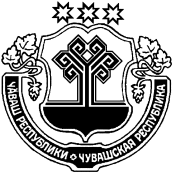 О внесении изменений в Положение о порядке назначения и выплаты ежемесячной муниципальной стипендии студентам, обучающимся в государственных учреждениях высшего образования по договорам о целевом обучении, заключенным с администрацией Янтиковского муниципального округа В соответствии с Федеральным законом от 17.07.1999 № 178-ФЗ «О государственной социальной помощи» и постановлением Правительства Российской Федерации от 29.12.2023 № 2386 «О государственной информационной системе «Единая централизованная цифровая платформа в социальной сфере», администрация Янтиковского муниципального округа                      п о с т а н о в л я е т:1. Внести в Положение о порядке назначения и выплаты ежемесячной муниципальной стипендии студентам, обучающимся в государственных учреждениях высшего образования по договорам о целевом обучении, заключенным с администрацией Янтиковского муниципального округа, утвержденное постановление администрации Янтиковского муниципального округа от 15.11.2023 № 1270 (далее – Положение), следующее изменение: пункт 2.8 Положения изложить в следующей редакции:«2.8. Информация о предоставлении доплаты к стипендии размещается в государственной информационной системе «Единая централизованная цифровая платформа в социальной сфере» в порядке, установленном Федеральным законом от 17.07.1999 № 178-ФЗ «О государственной социальной помощи» и постановлением Правительства Российской Федерации от 29.12.2023 № 2386 «О государственной информационной системе «Единая централизованная цифровая платформа в социальной сфере».2. Контроль за исполнением настоящего постановления возложить на заместителя главы администрации Янтиковского муниципального округа - начальника отдела образования.3. Настоящее постановление вступает в силу со дня его официального опубликования.Глава Янтиковскогомуниципального округа                                                                    О.А. ЛомоносовЧУВАШСКАЯ РЕСПУБЛИКА ЧĂВАШ РЕСПУБЛИКИ АДМИНИСТРАЦИЯ ЯНТИКОВСКОГО МУНИЦИПАЛЬНОГО ОКРУГАПОСТАНОВЛЕНИЕ10.04.2024 № 384село ЯнтиковоТĂВАЙ МУНИЦИПАЛЛĂ ОКРУГĚНАДМИНИСТРАЦИЙĔЙЫШĂНУ10.04.2024  384 № Тǎвай ялě